RESPECT and LOVE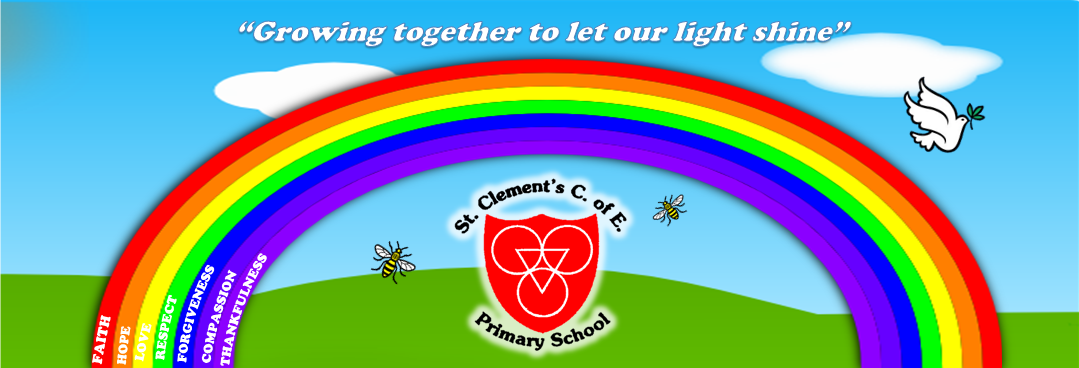 Whatever you wish that others would do to you, do also to them.Matthew 7:12Showing respect for others is essential in our daily lives.  It means being aware of and understanding differences in religion, race, age, gender, opinions and beliefs.  Everyone is unique and precious to God and therefore deserves to be treated with respect at all times.At St Clement’s school we are a family with Christian values that are at the heart of everything we do. As a school we ensure that showing respect will help us to provide every child with the skills they need to succeed in each aspect of their life. Showing respect will enable everyone to see that we are “GROWING TOGETHER AND OUR LIGHTS ARE SHINING BRIGHTLY”LOVE We care about others by showing compassion, thankfulness, forgiveness, faith, hope and respect in all our friendships. We celebrate the achievements of others, not just our own. A PRAYER‘Lord Jesus, help us to remember to put other people and their feelings first. Amen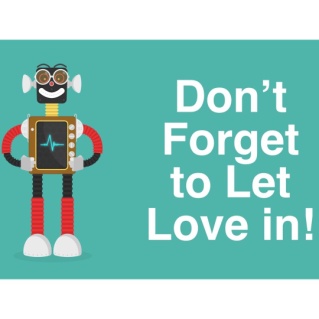 